Biggin C of E Primary School’sNewsletter 3 for Spring Term Two: 19th February – 23rd March 2018to Annemarie Bonsall as Bonus Ball number 36 was drawn on Saturday 3rd March.Numbers 9, 19, 40, 50, 52, 53, 54, 55, 57 and 59 are free if anyone would like to join in at just £1.00 per week. Winnings are 50% of each week’s takings with double payouts at Christmas and Easter.Snowy postponements‘Show & Tell’ for Erynn, Chloe-Mae, Amy, Alivia & Finley Hod will be on Thursday 8th March before lunch, please bring in your items for your 5 minute talk.To be re-arranged as soon as possible: -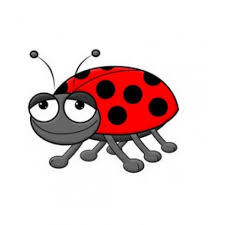 FOBS Beetle Drive Matt Bawden / parents eveningRural Social Group Meeting in association with The Farming Life CentreKS2 pupils need a milk container each, we do have a few spare ones if you are struggling.World Book Day vouchers for 1st March have been sent home. You may use yours to buy a free book or get £1.00 off any book or audio-book worth £2.99 or more. Scholastic leaflets will be sent home as soon as they arrive, you can spend your voucher on all orders with Scholastic (one per book). Please:Request another voucher if you can use oneReturn to school any you are not going to use and allow someone else to!Send in Scholastic orders to school by Wednesday 14th please, hopefully orders will then be delivered before we break up for Easter.Reminders:Vacancy – we have a vacancy for the post of Clerk to the Governors. Applications must be in school by mid-day Friday 9th March. There is a salary of £501.00 per annum paid monthly. Please contact school for the job description and application form. Dinner money is due for this half-term - £46.00 plus underpaid or minus overpaid.Inclement weather - if you think school may be closed, it is your responsibility to telephone 01298 84279 or 84642 and find out. As soon as the decision to close school has been made, we will send you a text message – if your details are not up to date, you obviously won’t get the message and please remember: – ‘if in doubt, don’t set out’do not leave a child at school unless a member of teaching staff has arrived and they are staying!wellies, hats, gloves and scarves are needed in school at all timesSpring Term Two 2018Tuesday dance afternoon for all in the village hall (years 4, 5 & 6 dance with Jose), Y3 yoga at schoolWednesday after-school Music club for those in years 4, 5 & 6Thursday afternoons: 	-    Violin lessons for those in year 3Derby County sport coaching for all Discovery Club for group twoMarchTuesday 6th 		Parents’ Evening with Matt Bawden cancelled until further noticeThursday 8th 		‘Show & Tell’ for Annabelle (Yr6) and Jacob SSunday 11th 		Mothering Sunday services 11:15 at both Biggin & AlsopMonday 12th 		Hi 5’s netball for years 5 & 6 after school with transport providedThursday 15th 		i) Barnabas Day in school			ii) ‘Show & Tell’ for Jack, Jacob W, Francesca & EddyFriday 16th 	a) years 5 & 6 to Anthony Gell by minibus for a morning of Sports Crew Training,      * they will need to bring a packed lunch to eat in school on their return at 12:40			b) MAST ‘Brave Queen Esther’c) Biggin Pre-school have organised a charity 24 hour snooker marathon from 19:00 Friday – 19:00 Saturday 17th March at Hartington British Legion. Why not go along and have a frame against the professional snooker player: Nigel Bond?Thursday 22nd 		‘Show & Tell’ for Alex (Yr6) and CaelanFriday 23rd 		i) Last day of term ii) 09:00 short service in church, please join us if you caniii) Ms Swinbank’s last day with years 5 & 6! Please join us in school around 2.45pm for a farewell cuppa (hopefully we will still see her occasionally when she comes in on supply).			iv) HYPAC Disco Party! Hartington Village Hall 7pm – 11pm, tickets available from Biggin School £5 – adults, £3 – children (under 5’s free), contact Beth on 078528 16034 for more information.AIR AMBULANCE stamp collectionThe UK’s Air Ambulance Services are charities which receive no government funding and rely entirely on charitable donations to continue flying and responding to life threatening medical emergencies.  We are now volunteering our time to help raise funds through the recycling of postage stamps. All funds raised will be donated to the Association of Air Ambulances to be distributed equally to all UK Air Ambulance Services. Whether your stamps are British or overseas, new or used, send them to us and we'll turn them into funds to keep the UK Air Ambulance Services responding to life threatening medical emergencies.  All you need to do is cut or carefully tear the stamped corner from any envelope or packet that you receive in the post and send them into Biggin Primary for collection. 
To contact school and/or reply to messages: - send a note via pupil-post (or leave it in the letter-box), email info@biggin.derbyshire.sch.uk, pop into the office, or leave a ‘phone message on 01298 84279 Please see the school’s website on www.biggin.derbyshire.sch.uk for the weekly newsletter, calendar and lots of information. Is there anything in particular that you would like to access on here?Community notices Parents across the county are due to hear about their child's secondary school place this week. Parents who provided an email address should receive an email about their child's place after 9.30am on Thursday 1st March 2018. Or parents can log on to our school admissions website (opens in a new window) after 9.30am using their user ID. Letters will be posted out on Thursday 1st March 2018 to parents who didn't provide an email address.Parents who have applied for places at infant, primary or junior schools for their child will be notified on Monday 16th April 2018. Anyone who hasn't already made an application should do so urgently by using the late application facility (opens in a new window) or Call Derbyshire tel: 01629 533190 between 8am and 8pm on weekdays (9.30am and 4pm on Saturday). Paper application forms are also available from the team tel: 01629 537479.Looking for gig, festival, match or tournament tickets?However desperate you might be to get your hands on them, only buy from the venue's box office, promoter, official agent or reputable ticket exchange site, or you could be yet another victim of a ticket scam. Thousands of people in the UK report falling for ticket scams every year. Thousands more get scammed, but don't report it.You CAN avoid becoming another victim by following our expert advice.buy tickets only from the venue’s box office, sports club, promoter, official agent or reputable ticket exchange sitesconsider that tickets advertised on any other source such as auction sites, social media and fan forums may be fake or non-existent, however authentic the seller may seem and even if they’re advertised at, or above, face valuenever pay for tickets by bank transfer, even if you’re desperate to get hold of them. With the abolition of credit card payment surcharges, some sellers may ask you do this. The responsibility for losses lies with you - your bank won’t refund your moneyconsider paying by credit card to get additional protection over other payment methodsdouble-check all details of your purchase before confirming paymentdon’t be tempted to click on social media, text or email links or attachments offering tickets, as they could link to fraudulent or malware sitesbefore buying online, check that the page is genuine (carefully enter the address yourself, not from a link) and secure (https and a locked padlock), and log out when you’re donecheck sellers’ privacy and returns policieskeep receipts until after the concert or gamebefore buying tickets or anything else online, read our basic online safety rules at www.getsafeonline.org/backtobasicsFor everything you need to know about protecting yourself from ticket fraud, visit www.getsafeonline.org/ticketfraud Email accounts contain more than just your emails. Email accounts contain a wealth of sensitive information. Criminals can use your email to reset passwords or obtain personal and financial information, such as your bank details, full address or DOB, leaving you vulnerable to identity theft and fraud.
Secure your email account with two simple steps…
1 - Use a strong, separate password  
2 - Enable two-factor authenticationFrom Monday 4th June 2018, learner drivers will be able to take driving lessons on motorways in England, Scotland and Wales. This will help to make sure more drivers know how to use motorways safely. Learner drivers will need to be:accompanied by an approved driving instructordriving a car fitted with dual controlsAny motorways lessons will be voluntary. It will be up to the driving instructor to decide when the learner driver is competent enough for them. Until the law changes, it’s still illegal for a learner driver to drive on a motorway. 